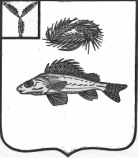 СОВЕТМИУССКОГО МУНИЦИПАЛЬНОГО ОБРАЗОВАНИЯЕРШОВСКОГО РАЙОНА САРАТОВСКОЙ ОБЛАСТИРЕШЕНИЕот  27.11.2020 года		       № 31-80Об избрании секретаря СоветаМиусского муниципального образования В соответствии с пунктом 1 части 2 статьи 36 Федерального закона от 6 октября 2003 года №131-ФЗ «Об общих принципах организации местного самоуправления в Российской Федерации», Совет Миусского муниципального образования РЕШИЛ:Избрать Садовенко Любовь Владимировну секретарем Совета Миусского муниципального образования.Обнародовать настоящее решение и разместить на официальном сайте администрации Ершовского муниципального района в сети Интернет.         Глава Миусского МО                                                  А.А. Кузьминов